                   Муниципальное казенное общеобразовательное учреждение Терновская средняя общеобразовательная школаМуниципальный конкурс проектных решений «Активное поколение»Номинация «Юный патриот»Проект«Чтобы помнили»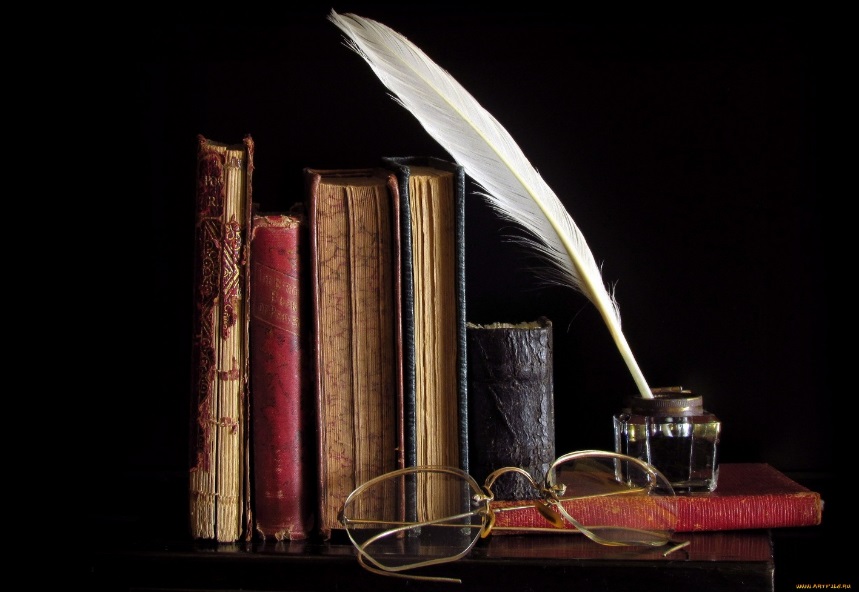 Инициативная группа: Бобкова Яна – 6 классХарькова Ирина – 6 классМанихина Жанна – 6 классСухов Максим – 5 классКоординатор проекта: Кузнецова  Н.Н.Учитель начальных классов2019 год.Содержание.Тема проекта, цели и задачи ------------------------------------------3 стр.Описание проекта, основные этапы--------------------------------4-6 стрПодведение итогов------------------------------------------------------7 стр.Источники информации-------------------------------------------------8 стрПриложения -------------------------------------------------------------9-11 стр.Проект «Чтобы  помнили»Тема: «Открытие мемориальной доски заслуженному учителю РСФСР Козлобаеву Василию Прохоровичу»Актуальность проекта:Родина начинается с семьи. Школа – это тоже большая семья, где мы проводим большую часть своего активного времени. Знать историю своей школы, имена людей, стоявших у истоков ее основания, чтить и преумножать ее традиции так же важно в процессе формирования настоящего гражданина.
 В 2020 году к 75-летию Великой Победы, учащиеся нашей школы решили установить памятный знак - мемориальную доску учителю нашей школы Козлобаеву Василию Прохоровичу. Василий Прохорович – участник Великой Отечественной войны, заслуженный учитель РСФСР.Цель проекта:Вовлечение учащихся и социальных партнеров в активную деятельность по патриотическому воспитанию с целью формирования у обучающихся гражданственности, патриотизма, активной жизненной позиции.Задачи проекта:- воспитывать у молодежи чувство уважения к людям, подарившим нам мир;- проводить исследовательскую работу по изучению истории школы, по сбору информации о Василии Прохоровиче.- знакомить с этой информацией учащихся школы; - получить опыт реализации социального проекта;- формировать опыт нравственного поведения личности;- развитие у учащихся умения отстаивать собственную точку зрения;- развивать умение работать в команде.Сроки реализации:ноябрь 2019 г. – май 2020 г.Участники:Учащиеся 5-6 класса МКОУ «Терновская СОШ».3Описание проекта:- проведение тематических классных часов «Жизнь и деятельность учителя истории Козлобаева Василия Прохоровича»;- изготовление мемориальной доски;- подготовка и проведение торжественного мероприятия открытия мемориальной доски Козлобаеву Василию Прохоровичу с приглашением односельчан;- размещение материалов проекта на сайте школы и в средствах массовой информации.Этапы проекта:1 этап. Организационный.-определение темы проекта, задач, формирование инициативной группы;- составление плана реализации проекта.2 этап. Основной.Выполнение плана мероприятий по реализации проекта:- сбор, изучение и анализ информации о жизни и деятельности Козлобаева В.П.;- презентация участниками проекта собранной информации на классных часах во всех классах школы;- изготовление мемориальной доски - оформление портфолио.- подготовка и проведение торжественного мероприятия открытия мемориальной доски Козлобаева Василия Прохоровича;- размещение информации на сайте школы и в средствах массовой информации.
                                                                43 этап. Реализация проекта:В ноябре 2019 была сформирована инициативная группа из учащихся 6-го и 5  класса (Харькова Ирина, Манихина Жанна, Бобкова Яна, Сухов Максим) и распределены обязанности.Был составлен план действий, и началась работа по его реализации. Участники проекта обращались в школьный краеведческий музей, интернет-источники, встречались с учителями школы, работавшими в Василием Прохоровичем. Эти люди, делились своими воспоминаниями о нем.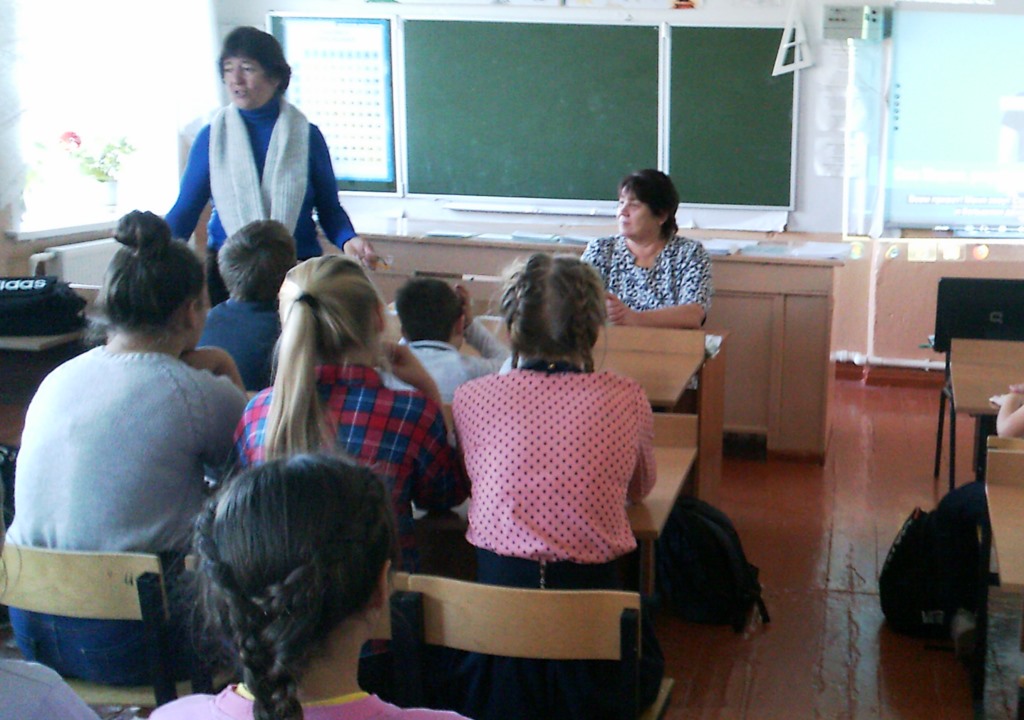 После таких встреч участники проекта сами побывали во всех классах нашей школы, рассказали о Козлобаеве В.П., учитывая возраст слушателей, показали фотографии из школьного архива.5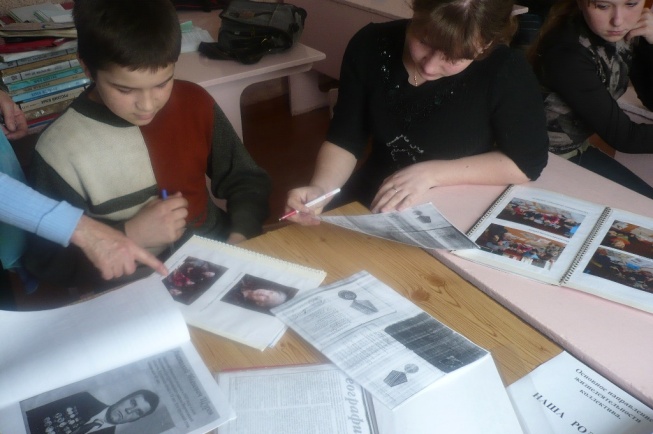 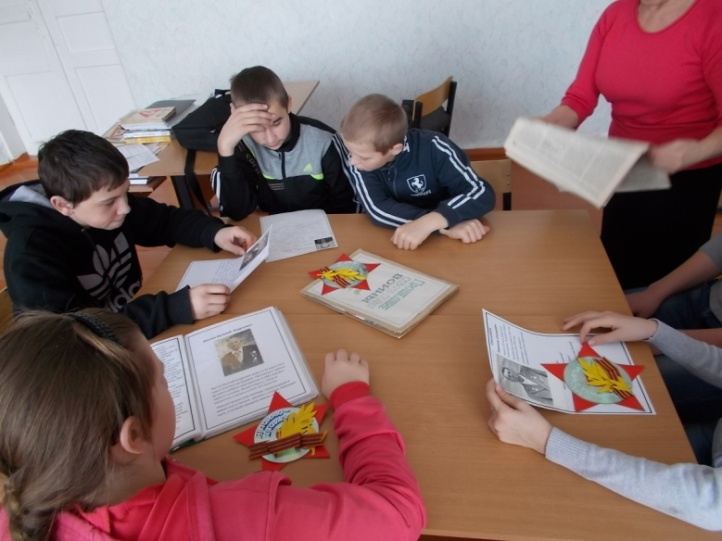 Инициативная группа совместно с учителем Кузнецовой Н.Н.обсудили, какой текст будет начертан на мемориальной доске. 64 этап. Подведение итогов.На данный момент все основные пункты нашего плана по реализации проекта выполнены. Ребята узнали много нового из истории школы и о учителе истории, краеведа, основателя школьного музея «Во имя жизни на земле» и познакомили с этой информацией других учащихся. Мы обратились к ИП Ярошевич в г. Борисоглебск, чтобы заказать мемориальную доску. Смета нашего проекта 3000 рублей.Главным итогом нашей работы будет являться открытие мемориальной доски, которое состоится 9 мая 2020 годаОжидаемые результаты проекта:- открытие мемориальной доски;- организация ее сохранности и возложение цветов и гирлянд в дни памятных дат и день рождения Козлобаева Василия Прохоровича;  7Список источников информацииИнформация в сети ИНТЕРНЕТ:Сайты: Фронт 36ПобедителиМемориалКнига памяти 8Приложение 1Козлобаев Василий ПрохоровичГоды жизни: 1.01.1926 - 2005 гг.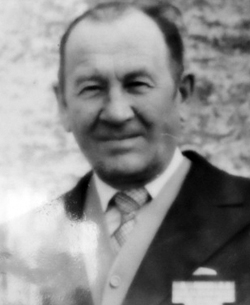 Родился 1 января 1926 года в селе Хреновое Таловского района Воронежской области. После окончания средней школы поступил в Горьковское артиллерийское военное училище и после его окончания в звании лейтенанта был призван в ряды Красной Армии. Во время сражений на фронтах Великой Отечественной войны (1944-1945 гг.) был дважды ранен. 
Имеет боевые награды: орден Отечественной войны, медаль «За Победу над Германией», юбилейные медали
В 1951 году окончил Воронежский государственный педагогический институт и в качестве учителя истории был направлен в село Ярки, Новохоперского района. В 1952 году он вместе с семьей переехал в п. Терновский и работал в Терновской средней школе. Педагогический стаж Козлобаева Василия Прохоровича составляет более 40 лет. В 1981 году ему было присвоено звание «Заслуженный учитель РФ».Работал в Терновской школе Новохоперского района с 1952 г. по 1996 год. Преподавал историю и обществознание. Занимался краеведением. Сотрудничал с районным краеведческим музеем.Василий Прохорович основатель школьного музея «Во имя жизни на земле».Сначала это был коридор 1 этажа. И назывался он не музей, а «Зал боевой и трудовой славы». Затем под музей был оборудован класс.Василий Прохорович был замечательным педагогом. С теплотой и благодарностью его вспоминают выпускники прошлых лет, учителя-коллеги. Его уроки были интересны. Будучи талантливым преподавателем, он увлекал ребят в события прошлых эпох. Его уроки проходили быстро, и каждый из них был незабываем и неповторим, как и сама история.9Приложение 2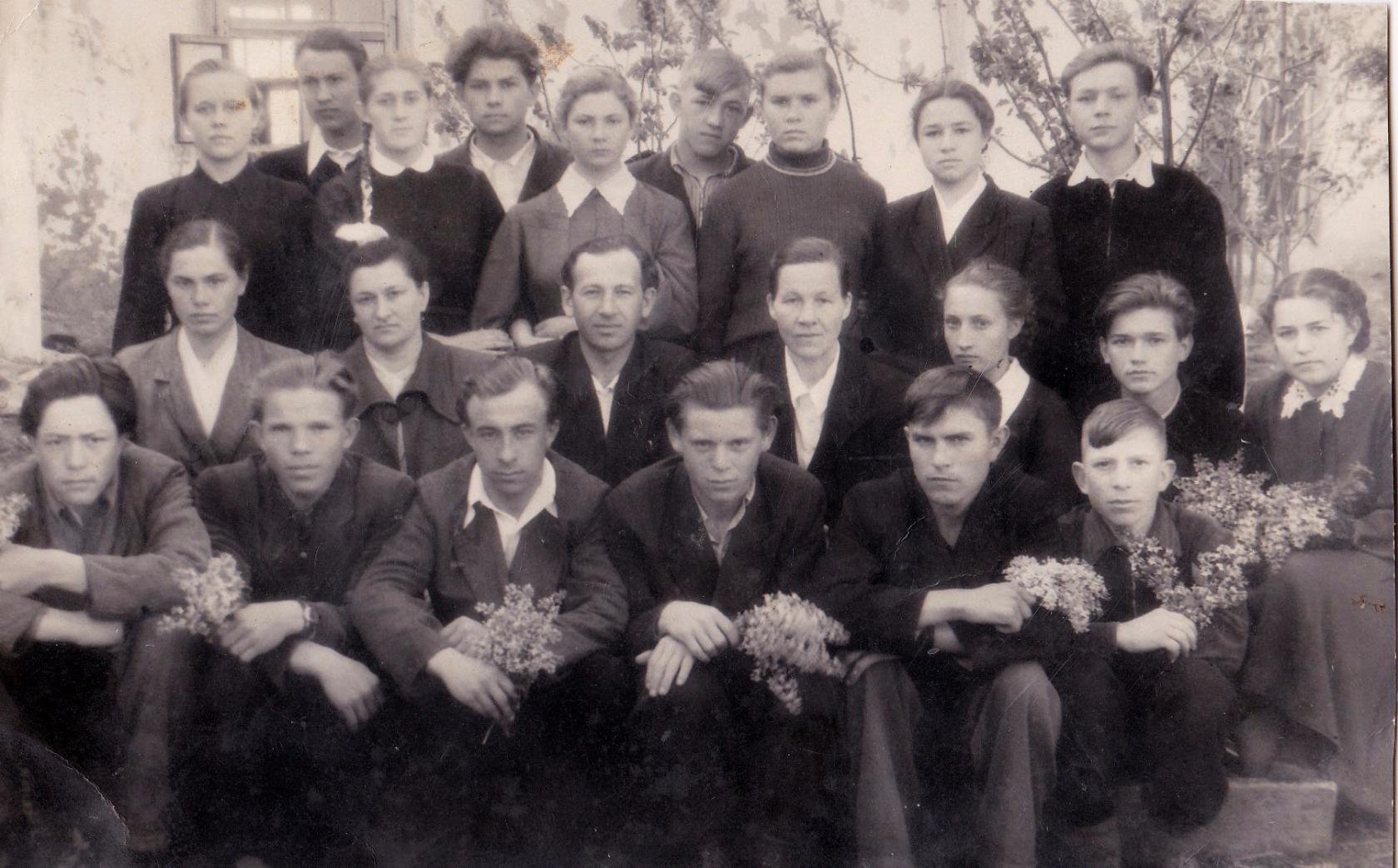  Первый выпуск Василия Прохоровича 1959 год.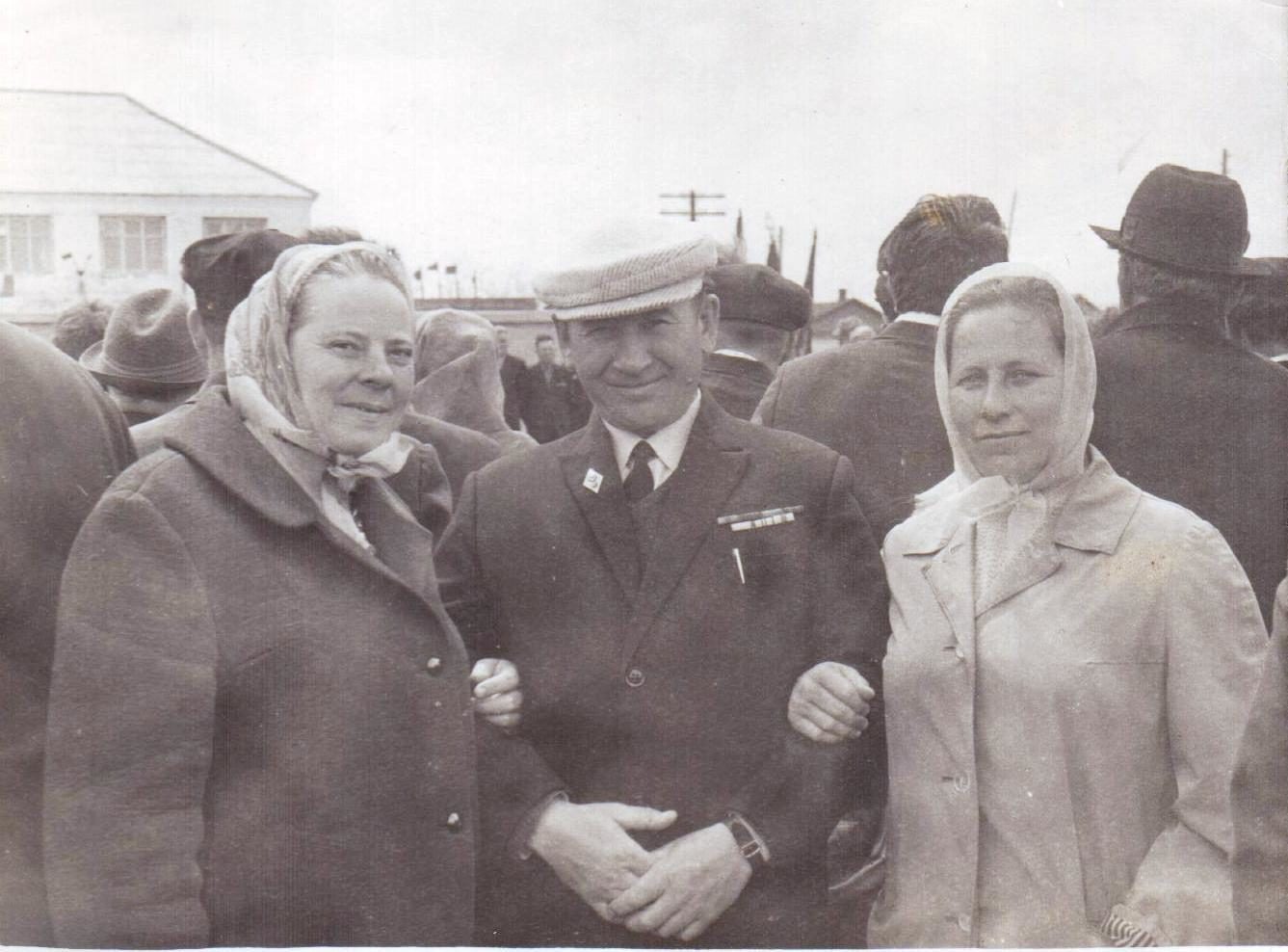     Таким улыбчивым его помнят выпускники.10Приложение 3Проект эскиза мемориальной доски.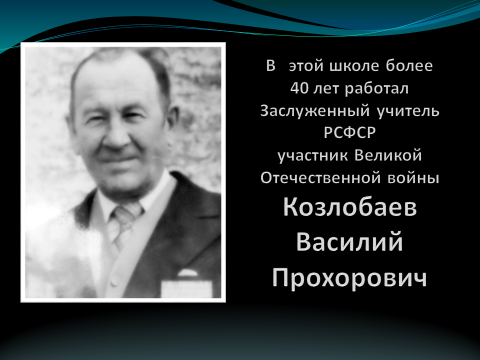 11